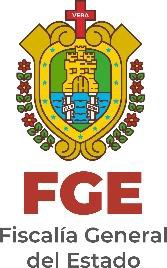 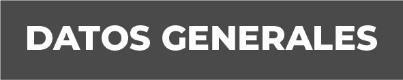 Nombre Nadxeli Hernández RodríguezGrado de Escolaridad (Licenciatura) 4108747Cédula Profesional (Maestría) 5085792Teléfono de Oficina Correo Electrónico 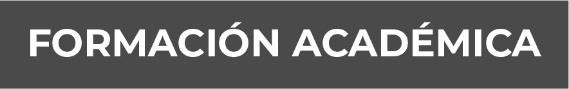 1994-1999Universidad Veracruzana. Estudios de Licenciatura en Derecho.2004-2005Maestría en Derecho Procesal en el Centro Mexicano de Estudios de Posgrado Ubicada en la Ciudad de Xalapa, Veracruz.2013Diplomado del nuevo sistema de Justicia Mexicano, en el Instituto de Posgrados Xalapa.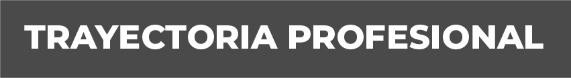 1998-2007Oficial Secretaria en la Agencia del Ministerio Público Especializada en delitos contra la libertad y la seguridad sexual y contra la Familia.2007-2014Oficial Secretaria en la Agencia del Ministerio Público adscrita a los Juzgados 1° y 2° de primera Instancia y Juzgado Municipal de Coatepec, Veracruz.2014-2016Auxiliar de Fiscal en la Unidad Integral de Procuración de Justicia del XII Distrito Judicial, Coatepec, Veracruz.Julio 2016 a la fechaFiscal 2ª. Orientadora de la Unidad de Atención Temprana en la Unidad Integral de Procuración de Justicia del XII Distrito Judicial, Coatepec, Veracruz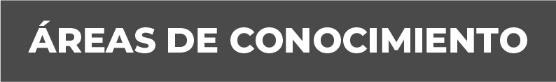 Derecho Penal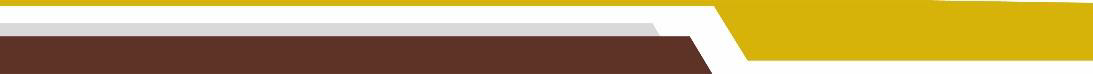 